Скоро праздник «Осень – яркая пора»На празднике будут подведены итоги предпраздничной неделиПрограмма предпраздничной недели!25 – 30 сентябряКонкурс «Мои любимые бабушка и дедушка»Конкурсные работы представляются по следующим номинациям:Рассказы о своих бабушках и дедушкахСемейные фотоколлажиРисунки – портреты своих самых любимых бабушек и дедушекПрезентации 28 – 30 сентябряВыставка «Полюбуйтесь, вот так ДА!»Вот примерные направления выставки:Интересные необычные дары осениОригинальные осенние букеты и поделкиЗарисовки осени   Участвуйте, дерзайте, побеждайте!!!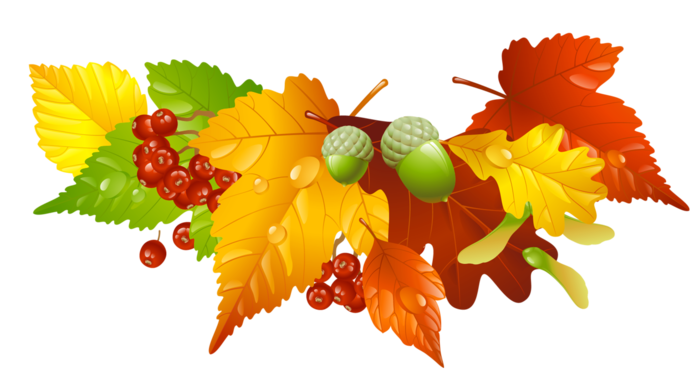 Работы сдавать Востриковой Елене Юрьевне